BOARD OF LIBRARY TRUSTEESSpecial Board MeetingMonday, January 9th, 2023/ 7:00 pmMinutesCall to OrderPresident Jackson called the Monday, January 9th, 2023 Special Board Meeting to order At 7:07PMRoll call[Trustees] Jackson, Copeland, Gonzalez, Sorrell, Wallace-Culp, Fields & CollinsAlso present: Attorney Baumann and Administrative Librarian-Allyson Withers Absent: Business Manager- Lisa MwesigwaIntroduction of Visitors and Public Comments [visitors please only take 2 minutes] [None]Referendum [Ordinance — 01-9-23 (Attorney Baumann)A. Board Action (Action Item)The Referendum that Attorney Baumann prepared was read by her aloud A motion was made by Trustee Wallace-Culp and seconded by Trustee Fields to approve the 01-9-2023 to place the referendum up for vote. Ayes: [Trustees] Jackson, Wallace-CulpNays: [Trustees] Copeland, Gonzalez, Sorrell, Fields & Collins Motion Failed: 2:5The President had a second roll call of vote to approve the 01-9-2023 to go to place the referendum on the upcoming ballot	Ayes:	[Trustees] Jackson, Wallace-CulpNays: [Trustees] Copeland, Gonzalez, Sorrell, Fields & Collins Motion Failed: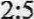 Executive Session — 5 LCS 120/2 (c) (1-21)  [None]President's Message: [None]AdjournmentA motion was made by Trustee Wallace- Culp and seconded by Trustee Sorrell to adjoum the 1/9/23 Special Board Meeting.	Ayes:	[Trustees] Jackson, Copeland, Gonzalez, Sorrell, Wallace-Culp,Fields and Collins	Nays:	NoneMotion Passed: 7:0President Jackson adjourned the 1/9/23 Special Trustee Board Meeting at7:26pm